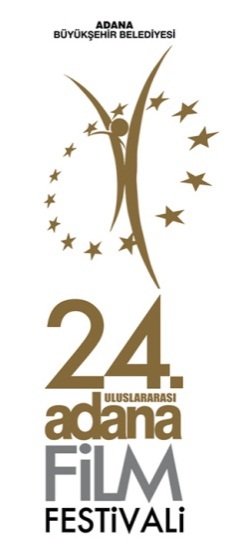 05.09.2017Sofia Coppola’nın The Beguiled'in Türkiye Prömiyeri Adana Film Festivali’nde GerçekleşecekOscarlı Sofia Coppola’ya Cannes 2017’de En İyi Yönetmen Ödülü kazandıran “The Beguiled”in Türkiye Prömiyeri Adana Film Festivali’nde gerçekleşecekÜlkemizde Vizyona Girmeyecek Filmin Prömiyeri Adana Film Festivali’nde Yapılacak24. Adana Film Festivali yine bir Cannes filminin Türkiye prömiyerine ev sahipliği yapıyor. Başrollerini Nicole Kidman, Kirsten Dunst ve Colin Farrell’ın paylaştığı “The Beguiled” 2017 Cannes Film Festivali’nde Sofia Coppola’ya kazandırdığı En İyi Yönetmen Ödülü’nün ardından ülkemizde ilk kez Adana Film Festivali’nde izleyiciyle buluşuyor. Amerikan İç Savaşı sırasında Virginia’daki bir kız okuluna gelen yaralı bir askerin çevresinde gelişen olayları anlatan “The Beguiled”, Sofia Coppola’ya yeni bir ödül getirdi. Venedik’ten Altın Aslan’lı sinemacı, En İyi Yönetmen Ödülü ile Cannes’da 50 yıl aradan sonra bu ödülü alan 2. kadın yönetmen oldu. Oyunculuk da yapan Sofia Coppola’nın yazıp yönettiği “Lost In Translation” 2004 yılında 4 dalda Oscar’a aday olmuş ve törenden En İyi Orijinal Senaryo Oscar’ı ile ayrılmıştı. Sofia Coppola bu ödülle, büyükbabası Carmin Coppola ve babası Francis Ford Coppola’dan sonra aynı aileden Oscar kazanan 3. kuşak olmuştu. ABD’de Haziran’da vizyona girmesine karşın uluslararası festivalleri dolaşmaya devam eden The Beguiled, ülkemizde de büyük bir heyecanla bekleniyor. 24. Adana Film Festivali, ülkemizde vizyon şansı bulmayacak filmi Türk izleyicisinin perdede deneyimlemesi için ender platformlardan biri olacak.ADANA FİLM FESTİVALİ SOSYAL MEDYA HESAPLARIAdana Film Festivali ile ilgili tüm gelişmeler, haberler ve etkinlik bilgileri aşağıdaki sosyal medya hesaplarımızdan takip edilebilecek. www.adanafilmfestivali.org.trfacebook.com/adanafilmfestivalitwitter.com/adanafilmfestinstagram.com/adanafilmfest
İletişim ve detaylı bilgi için:Özlem Akkayalı 	0532 416 11 80 –İstanbulUtku Sağılır 		0506 542 09 60 - AdanaAli Güleryüz 		0532 662 59 00 - AdanaE-Posta		basin@adanafilmfestivali.org.tr